                                            Nom _________________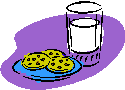 Le son “ui”Illustre.Mets le mot qui manque.Maman fait de bons ___________________  au chocolat.Après ___________________,  il y a un arc- en- ciel dans le ciel.En ___________________  les directives, on trouve les réponses.Les chauves-souris dorment pendant la journée et se réveillent pendant la  ___________________.Papa aide maman dans la ___________________ chaque soir.Quand les amis parlent trop, Madame dit: «Il y a trop de ___________________. »Je mets mes souliers ___________________ j’attache les lacets.Cinq plus trois égale ___________________.Mon ami est venu jouer chez moi.  ___________________, nous sommes allés au parc.Je vois un bol de  ___________________ sur la table.Mets les mots en ordre alphabétique.N  T  V  U  F  R  U  I  T  J  K  NZ  Y  I  B  D  U  C  S  I  U  P  ZN  G  L  U  I  X  V  T  J  C  L  RU  Y  M  T  C  E  T  I  U  S  N  EI  D  E  N  I  S  I  U  C  K  G  NT  L  T  X  C  T  I  L  W  U  J  WO  E  I  U  L  P  U  B  N  Q  U  MF  N  O  H  F  S  U  I  V  A  N  TT  B  R  U  I  T  V  Q  N  D  M  P un biscuitla pluiela cuisinedu bruitfruitscuisinebruitsuivantensuitehuitbiscuitsla pluiepuisnuitfruitcuisinebruitsuivantensuitehuitbiscuitpluiepuisnuit_____________________________________________________________________________________________________________________________________________________________________________________________________________________________________________________________________________     biscuit                                              suivant     bruit                                                 puis     cuisine                                              pluie     ensuite                                              huit     nuit                                                   fruit